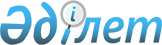 О внесении изменений и дополнений в постановление Правительства Республики Казахстан от 12 декабря 2005 года N 1235Постановление Правительства Республики Казахстан от 6 ноября 2006 года N 470е

      Правительство Республики Казахстан  ПОСТАНОВЛЯЕТ: 

      1. Внести в  постановление  Правительства Республики Казахстан от 12 декабря 2005 года N 1235 "Об утверждении паспортов республиканских бюджетных программ на 2006 год" следующие изменения и дополнения: 

      в  приложении 326  к указанному постановлению: 

      в графе 5 пункта 6 "План мероприятий по реализации бюджетной программы": 

      в строке, порядковый номер 2: 

      подпункт 3) изложить в следующей редакции: 

      "3) Проведение конкурса на соискание премии Президента Республики Казахстан "За достижения в области качества" и республиканского конкурса-выставки "Алтын Сапа". Срок реализации: февраль-ноябрь 2006 года"; 

      дополнить подпунктом 9-1) следующего содержания: 

      "9-1) Проведение республиканского конкурса "За достижения в области развития малого предпринимательства в Республике Казахстан". Срок реализации: январь-декабрь 2006 года."; 

      подпункты 11-1), 11-3) исключить; 

      дополнить подпунктом 13) следующего содержания: 

      "13) Разработка технико-экономического обоснования СЭЗ."; 

      в строке, порядковый номер 5: 

      слова "(5 ед..)" заменить словами "(19 ед.)"; 

      после слов "14 ед. специального автотранспорта (передвижные лаборатории);" дополнить абзацем следующего содержания: 

      "- приобретение 3-х ед. легкового автотранспорта."; 

      в строке, порядковый номер 6, слова "Создание веб-сайта." исключить; 

      в пункте 7: 

      в Прямом результате: 

      в абзаце третьем "конкурса-выставки "Лучшие товары Казахстана" и премии Правительства Республики Казахстан, и количество конкурсантов не менее 120 единиц" заменить словами "на соискание премии Президента Республики Казахстан "За достижения в области качества" и республиканского конкурса-выставки "Алтын-Сапа"; 

      в абзаце десятом после слов "4 номеров журнала с тиражом по 3000 экземпляров каждая;" дополнить абзацами следующего содержания: 

      "проведение республиканского конкурса "За достижения в области развития малого предпринимательства в Республике Казахстан"; 

      разработка технико-экономического обоснования СЭЗ"; 

      в абзаце двенадцатом слова "проведение не менее 4-х семинаров, тренингов и обучающих курсов по вопросам экспортопродвижения с привлечением зарубежных экспертов в регионах республики" исключить; 

      в абзаце четырнадцатом слова "командировки за пределы страны;" исключить; 

      в абзаце двадцатом слова "создание веб-сайта;" исключить: 

      в абзаце двадцать четвертом слова "(не менее 5 ед.)" заменить словами "(не менее 19 ед.)"; 

      после слов "специального автотранспорта (передвижные лаборатории) дополнить словами следующего содержания: 

      "приобретение 3-х ед. легкового автотранспорта;"; 

      в Конечном результате: 

      абзац седьмой после слов "повышение информированности отечественных товаропроизводителей по вопросам экспортопродвижения;" дополнить абзацем следующего содержания: 

      "наличие технико-экономического обоснования целесообразности создания СЭЗ;"; 

      в Финансово-экономическом результате: 

      в абзаце втором слова "по лучшим товарам Казахстана 175 тыс. тенге" заменить словами "по республиканскому конкурсу-выставке "Алтын Сапа" 175 тыс. тенге"; 

      абзац пятнадцатый после слов "увеличение доли малого предпринимательства в структуре ВВП не менее 35 %;" дополнить абзацем следующего содержания: 

      "затраты на проведение республиканского конкурса "За достижение в области развития малого предпринимательства в Республике Казахстан" 5000,0 тыс. тенге; 

      затраты на разработку технико-экономического обоснования СЭЗ составят 30 млн. тенге."; 

      в абзаце семнадцатом слова "средние затраты на проведение 1 семинара, тренинга и обучающего курса по вопросам экспортопродвижения с привлечением зарубежных экспертов в регионах республики составят 3434 тыс. тенге" исключить; 

      в Своевременности: 

      в абзаце третьем слова "в соответствии с утвержденным планом графиком проведения семинаров, тренингов и обучающих курсом по вопросам экспортопродвижения с привлечением зарубежных экспертов в регионах республики" исключить; 

      в  приложении 337  к указанному постановлению: 

      графу 5 пункта 6 "План мероприятий по реализации бюджетной программы" строки, порядковый номер 1, дополнить абзацем следующего содержания: 

      "Привлечение экспертов ILAC: для предварительной проверки и оценки лабораторий, аккредитованных в системе технического регулирования Республики Казахстан, на соответствие международным стандартам для повторного проведения проверки лабораторий после устранения замечаний по предварительной проверке"; 

      в пункте 7: 

      подпункт 1) дополнить абзацем следующего содержания: 

      "аккредитация трех лабораторий на международном уровне"; 

      подпункт 2) дополнить абзацем следующего содержания: 

      "создание основы для признания казахстанских сертификатов соответствия на международном уровне"; 

      подпункт 3) дополнить абзацем следующего содержания: 

      "средние затраты на аккредитацию 1 лаборатории 4 333,0 тыс. тенге"; 

      подпункт 5) дополнить абзацем следующего содержания: 

      "повышение достоверности и точности результатов испытаний и оценки безопасности продукции". 

      2. Настоящее постановление вводится в действие со дня подписания.        Премьер-Министр 

      Республики Казахстан 
					© 2012. РГП на ПХВ «Институт законодательства и правовой информации Республики Казахстан» Министерства юстиции Республики Казахстан
				